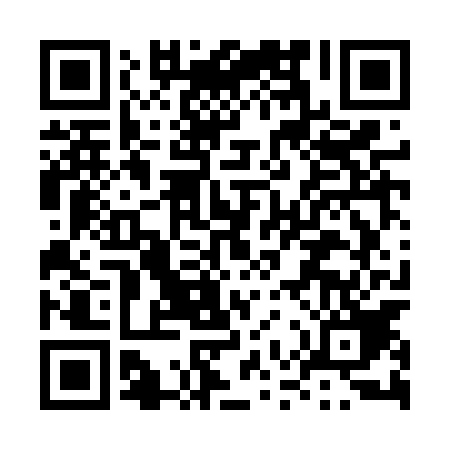 Ramadan times for Napiwoda, PolandMon 11 Mar 2024 - Wed 10 Apr 2024High Latitude Method: Angle Based RulePrayer Calculation Method: Muslim World LeagueAsar Calculation Method: HanafiPrayer times provided by https://www.salahtimes.comDateDayFajrSuhurSunriseDhuhrAsrIftarMaghribIsha11Mon4:054:056:0111:483:385:365:367:2512Tue4:024:025:5911:483:395:375:377:2713Wed3:593:595:5711:473:415:395:397:2914Thu3:573:575:5411:473:425:415:417:3215Fri3:543:545:5211:473:445:435:437:3416Sat3:513:515:4911:473:455:455:457:3617Sun3:493:495:4711:463:475:475:477:3818Mon3:463:465:4511:463:485:485:487:4019Tue3:433:435:4211:463:505:505:507:4220Wed3:413:415:4011:453:515:525:527:4421Thu3:383:385:3711:453:535:545:547:4622Fri3:353:355:3511:453:545:565:567:4923Sat3:323:325:3211:453:565:585:587:5124Sun3:293:295:3011:443:575:595:597:5325Mon3:263:265:2811:443:586:016:017:5526Tue3:233:235:2511:444:006:036:037:5727Wed3:203:205:2311:434:016:056:058:0028Thu3:173:175:2011:434:036:076:078:0229Fri3:143:145:1811:434:046:096:098:0430Sat3:113:115:1511:424:056:106:108:0731Sun4:084:086:1312:425:077:127:129:091Mon4:054:056:1112:425:087:147:149:122Tue4:024:026:0812:425:097:167:169:143Wed3:593:596:0612:415:117:187:189:164Thu3:563:566:0312:415:127:197:199:195Fri3:533:536:0112:415:137:217:219:216Sat3:503:505:5912:405:157:237:239:247Sun3:463:465:5612:405:167:257:259:278Mon3:433:435:5412:405:177:277:279:299Tue3:403:405:5212:405:187:297:299:3210Wed3:373:375:4912:395:207:307:309:34